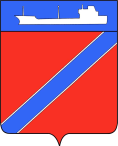 ПОСТАНОВЛЕНИЕАДМИНИСТРАЦИЯ ТУАПСИНСКОГО ГОРОДСКОГО ПОСЕЛЕНИЯТУАПСИНСКОГО РАЙОНА              от  27.04.2015г.                                                                                 № 433г. ТуапсеО внесении изменений в постановление администрации Туапсинского городского поселения Туапсинского района от 16 декабря 2014 года               № 1629 «Об утверждении муниципальной программы «Доступная среда» на 2015-2017 годы» 	В соответствии с Федеральным законом от 06 октября 2003 года              № 131-ФЗ «Об общих принципах организации местного самоуправления в Российской Федерации», в связи с возникшими обстоятельствами, предвидеть которые на дату утверждения программы было невозможно п о с т а н о в л я ю:          1. Внести в постановление администрации Туапсинского городского поселения Туапсинского района от 16 декабря 2014 года № 1629 «Об утверждении муниципальной программы «Доступная среда» на 2015-2017 годы» изменения, изложив приложение «Паспорт муниципальной программы Туапсинского городского поселения «Доступная среда» на 2015-2017 годы» в новой редакции согласно приложению № 1.          2. Постановление вступает в силу со дня его подписания.Глава Туапсинскогогородского поселения                                                                                А.В.Чехов